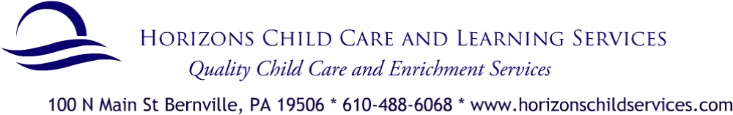 About Your Child and Interview SheetWelcome to Horizons Child Care and Learning Services!! We are excited to have you as part of our family. Please answer the following questions as they apply to your child. The more information and details you can provide us, the better we are able to understand and care for your child. If at any time you have additional comments, questions, or concerns, please speak with our Director. Child’s Name:_________________________________________________________Nickname : ____________________________________________________________Date of Birth : _________________________________________________________Allergies : _____________________________________________________________Special Needs : _________________________________________________________Daily Medications : _______________________________________________________If child in diapers, do you use any powder or creams at each change?   Yes ___ No __ As Needed ____Are you trying to potty train? Yes ____ No_____ Already trained_____What word does your child use to indicate potty time? ____________________________________If potty trained, do you use Pull Ups/diapers for nap time? Yes _________  No ___________What is your child’s normal nap routine and times?___________________________________________________________________________________________________________________________________________________________________Does your child need a special comfort item at nap time? No ___ Yes ____ If yes, please explain _____________________________________________________________________________________Is juice allowed at snack time? Yes ____  No _____ Diluted ______Is cow’s milk allowed at lunch time? Yes _____ No ______Special Family Situations? No ____ Yes _____ If yes, please explain __________________________________________________________________________________________________________________________________________________________________________Any anticipated adjustment issues ? No _______ Yes________ If yes, please explain __________________________________________________________________________________________________________________________________________________________________________Any particular fears that your child has? No _____ Yes______ If yes, please explain __________________________________________________________________________________________________________________________________________________________________________Your expectations of child care : _______________________________________________________________________________________________________________________________________________________________________________________________________________________________________________________________Please give us an idea of your child’s likes (toys, games, characters, etc.)_____________________________________________________________________________________________________________________________________________________________________________________________________________________________________________________________________________________________________________________________________________________________________________________________________________________________________If you have any other information you would like to share that would help us better know and understand your child, please share them here : ___________________________________________________________________________________________________________________________________________________________________________________________________________________________________________________________________________________________________________________________________________________________________________________________________________________________________________________________________________________________________________________________________________________________________________________________________________________Parent’s Name :_____________________________________________________________________________________________________________________________________________________________Parent’s Signature : ________________________________________________________________________________________________________________________________________________________Date : ___________________________________________________